  苗栗縣文華國小辦理109年度下半年防災演練成果照片辦理時間:109.9.16辦理地點:學校班級教室辦理人數:1208人成果照片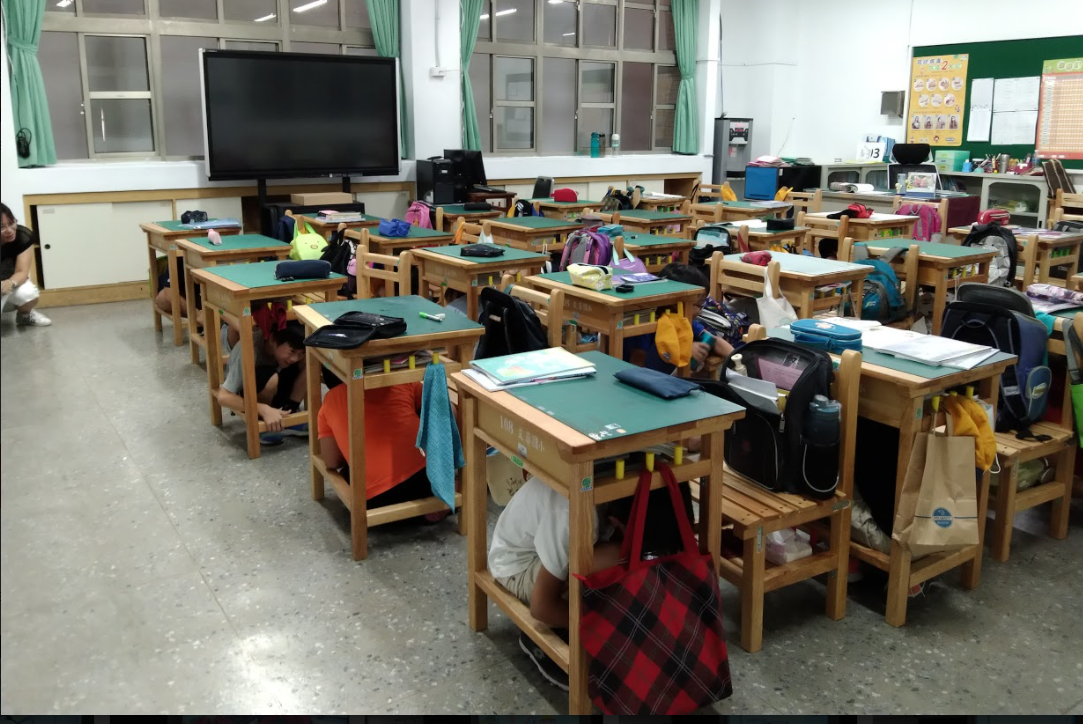 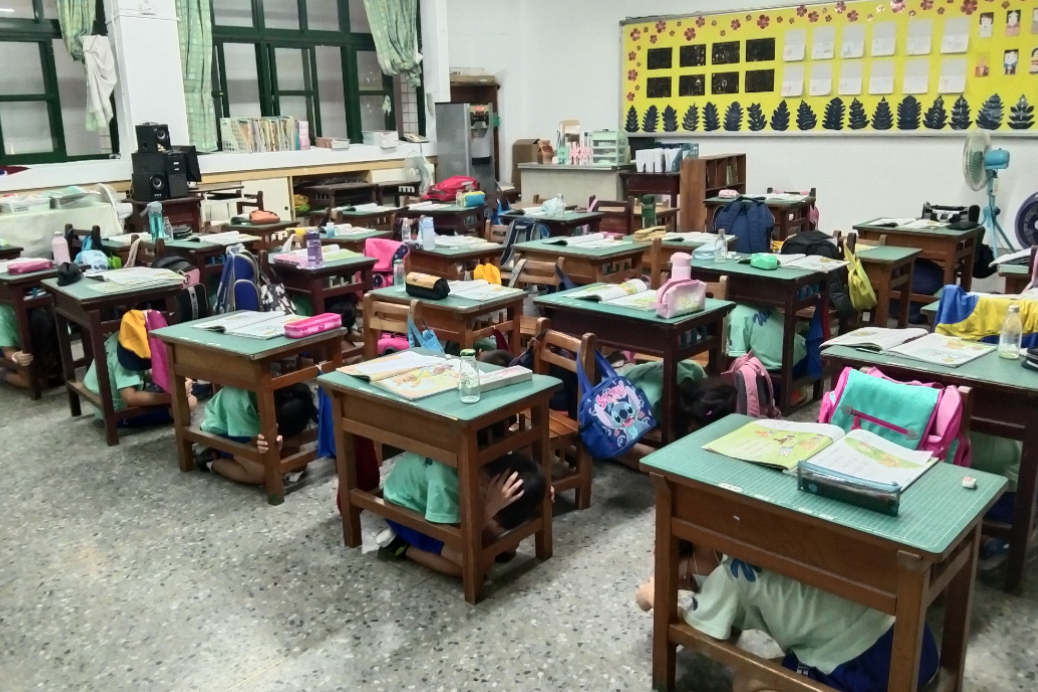 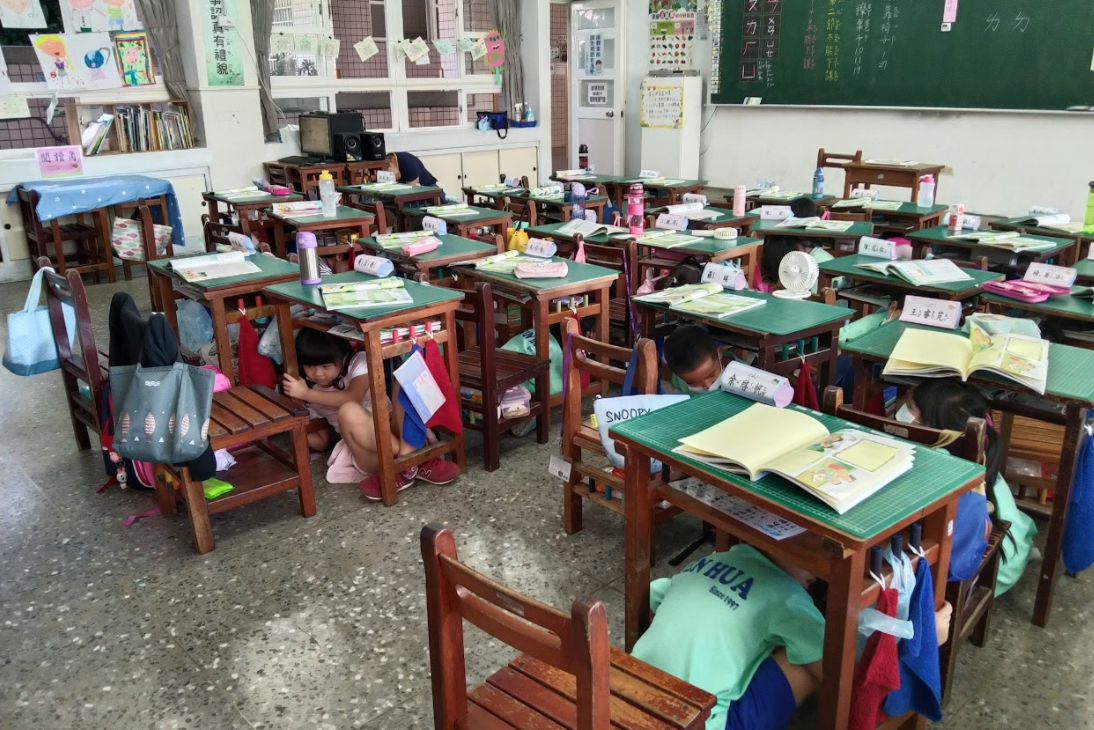 